Osnovna šola dr. Bogomirja Magajne DivačaUlica dr. Bogomira Magajne 46215 DivačaIZBOR DELOVNIH ZVEZKOV, KI JIH ZA ŠOLSKO LETO 2020/2021 PREDLAGA STROKOVNI AKTIV4. RAZRED5. RAZRED6. RAZRED7. RAZRED8. RAZRED9. RAZREDnazivpredmetcena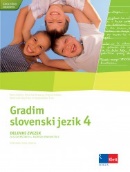 D. Kapko, N. Cajhen, M. Bešter Turk et al.: GRADIM SLOVENSKI JEZIK 4, delovni zvezek za slovenščino, založba ROKUS-KLETT, količina: 1, EAN: 9789612099077Slovenščina14,90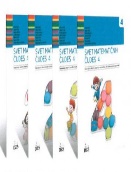 M. Cotič et al.: SVET MATEMATIČNIH ČUDES 4, samostojni delovni zvezek za matematiko s kodo za dostop do spletnih vsebin, 4 deli, založba DZS, količina: 1, EAN: 9789610207436Matematika23,70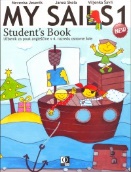 J. Skela et al.: MY SAILS 1, NEW, učbenik za angleščino, založba ZO, količina: 1, EAN: 9789612303358Angleščina17,00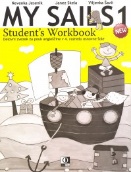 J. Skela et al.: MY SAILS 1, NEW, delovni zvezek za angleščino, založba ZO, količina: 1, EAN: 9789612303365Angleščina15,00Skupaj: 70,60nazivpredmetcena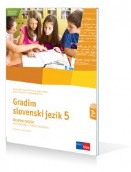 D. Kapko, N. Cajhen, M. Bešter Turk et al.: GRADIM SLOVENSKI JEZIK 5, delovni zvezek za slovenščino, založba ROKUS-KLETT, količina: 1, EAN: 9789612710132, 9789612714291Slovenščina14,90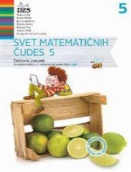 M. Cotič et al.: SVET MATEMATIČNIH ČUDES 5, delovni zvezek za matematiko, 2 dela, založba DZS, količina: 1, EAN: 9789610203278Matematika18,20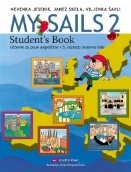 N. Jesenik, J. Skela, V. Šavli: MY SAILS 2  NEW, učbenik za angleščino, založba PIVEC, količina: 1, EAN: 9789616968515Angleščina17,90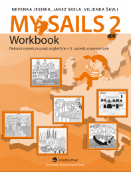 N. Jesenik, J. Skela, V. Šavli: MY SAILS 2  NEW, delovni zvezek za angleščino, založba PIVEC, količina: 1, EAN: 9789616968539Angleščina14,80Skupaj: 65,80nazivpredmetcena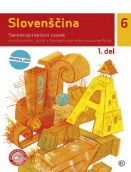 M. Hočevar Gregorič, M. Čuden: SLOVENŠČINA 6, samostojni delovni zvezek, 2 dela, prenovljen, založba MKZ, količina: 1, EAN: 9789610144953, 9789610159285Slovenščina16,80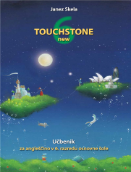 NOVOJ. Skela: TOUCHSTONE 6 NEW, učbenik za angleščino, založba ZO, količina: 1, EAN: 9789612305628Angleščina18,50NOVOJ. Skela: TOUCHSTONE 6 NEW, delovni zvezek za angleščino, založba ZO, količina: 1, EAN: 9789612305345Angleščina17,50Skupaj: 52,80nazivpredmetcena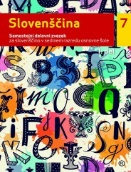 M. Čuden, mag. M. Hočevar Gregorič: SLOVENŠČINA 7, samostojni delovni zvezek, 2 dela, prenova 2019, založba MKZ, količina: 1, EAN: 9789610153528, 9789610153535Slovenščina16,80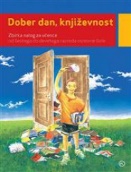 M. Honzak: DOBER DAN, KNJIŽEVNOST, zbirka nalog za književnost v 6., 7., 8. in 9. razredu, založba MKZ, količina: 1, EAN: 9788611161228Slovenščina14,90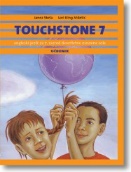 L. King Videtič, J. Skela: TOUCHSTONE 7, učbenik za angleščino z e - dodatkom, založba TANGRAM, količina: 1, EAN: 9789616239479Angleščina19,00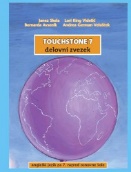 L. King Videtič, J. Skela: TOUCHSTONE 7, delovni zvezek za angleščino, založba TANGRAM, količina: 1, EAN: 9789616239776Angleščina15,90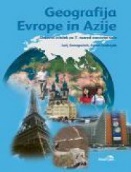 J. Senegačnik, B. Drobnjak: GEOGRAFIJA EVROPE IN AZIJE, delovni zvezek za geografijo v 7. razredu s kodo za dostop do interaktivnega učbenika, založba MODRIJAN, količina: 1, EAN: 9789612413323, 9789617053234Geografija11,50Skupaj: 78,10nazivpredmetcena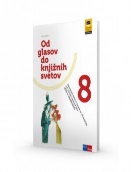 P. Avbar, D. Dolenc, P. Kodre: OD GLASOV DO KNJIŽNIH SVETOV 8, samostojni delovni zvezek za slovenščino, II. izdaja, založba ROKUS-KLETT, količina: 1, EAN: 9789612717858Slovenščina17,35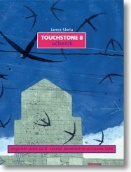 J. Skela: TOUCHSTONE 8, učbenik za angleščino z e - dodatkom, založba TANGRAM, količina: 1, EAN: 9789616239370Angleščina19,00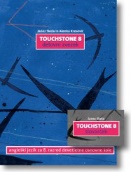 J. Skela: TOUCHSTONE 8, delovni zvezek za angleščino, založba TANGRAM, količina: 1, EAN: 9789616239813Angleščina15,90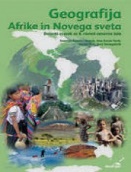 K. Kolenc Kolnik, M. Otič, A. Vovk, J. Senegačnik: GEOGRAFIJA AFRIKE IN NOVEGA SVETA, delovni zvezek za geografijo v 8. razredu s kodo za dostop do interaktivnega učbenika, založba MODRIJAN, količina: 1, EAN: 9789612414429, 9789617053227Geografija11,50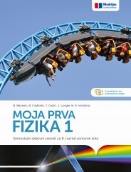 B. Beznec et al.: MOJA PRVA FIZIKA 1, samostojni delovni zvezek za 8. razred, založba MODRIJAN, količina: 1, EAN: 9789617053470Fizika14,50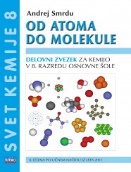 A. Smrdu: SVET KEMIJE 8  OD ATOMA DO MOLEKULE, delovni zvezek, založba JUTRO, količina: 1, EAN: 9789616746571Kemija12,90Skupaj: 91,15nazivpredmetcena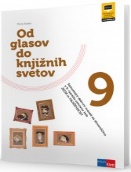 P. Avbar, D. Dolenc, P. Kodre: OD GLASOV DO KNJIŽNIH SVETOV 9, samostojni delovni zvezek za slovenščino, II. izdaja, založba ROKUS-KLETT, količina: 1, EAN: 9789612717865Slovenščina17,35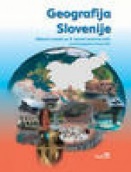 J. Senegačnik, M.Otič: GEOGRAFIJA SLOVENIJE, delovni zvezek za geografijo v 9. razredu s kodo za dostop do interaktivnega učbenika, založba MODRIJAN, količina: 1, EAN: 9789612416287, 9789617053241Geografija11,50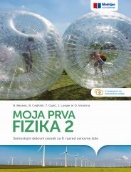 NOVOB. Beznec et al.: MOJA PRVA FIZIKA 2, samostojni delovni zvezek za 9. razred, založba MODRIJAN, količina: 1, EAN: 9789617070699Fizika14,50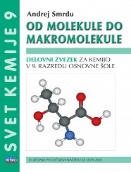 A. Smrdu.: SVET KEMIJE 9  OD MOLEKULE DO MAKROMOLEKULE, delovni zvezek, založba JUTRO, količina: 1, EAN: 9789616746694Kemija12,90Skupaj: 56,25